Publicado en Madrid el 21/11/2019 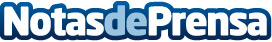 La Real Academia de Ingeniería entrega los Premios "Jóvenes Investigadores 2019"Jesús Alonso-Zárate ha sido galardonado con el premio "Agustín de Betancourt y Molina" por sus contribuciones a la Ingeniería de Telecomunicación en el ámbito del Internet de las CosasDatos de contacto:Redacción608 171 536Nota de prensa publicada en: https://www.notasdeprensa.es/la-real-academia-de-ingenieria-entrega-los Categorias: Telecomunicaciones Premios Otros Servicios Otras Industrias http://www.notasdeprensa.es